                       Colegio Emilia Riquelme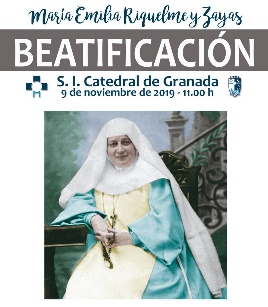 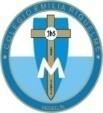                       Taller de Tecnología e informática.                         Grado: Preescolar.Nuestra clase en el horario normal son los jueves de 10:40 a 11:30 a.m. Gracias por su apoyo.Un saludo enorme y Dios los guarde.Correo: pbustamante@campus.com.co (por favor en el asunto del correo escribir nombre apellido y grado. Gracias)Esta clase será virtual por zoom a las 10:40 am. Más adelante les comparto el enlace con la profe.Esta actividad la debo trabajar con la ayuda de los papitos y teniendo en cuenta las Las indicaciones del día de hoy. El día de hoy no tendremos clase sincrónica ya que las estudiantes del grado quinto están presentando la prueba de los 3 editores Y como directora de grupo estoy con las estudiantes. muchas gracias por su compresión.Fecha 05 de NOVIEMBRE DE 2020.TEMA: ACTIVIDAD DEL LIBRO.DEBES RECONOCER ALGUNAS FIGURAS GEOMETRICAS.REALIZAR LA PAGINA 133 DEL LIBRO Y ENVIAR LA EVIDENCIA.GRACIAS 